Publication order formOrder confirmationPayment optionsPayable to Australian Diabetes Educators Association (ADEA)	ABN 65 008 656 522Credit Card:      Master Card      Visa     	Amount: $	Name on card:	Expiry Date: __ __ / __ __Card number: __ __ __ __    __ __ __ __    __ __ __ __    __ __ __ __    Signature: 	Date __ __ / __ __ / __ __ Invoice     	Amount: $	 Name:	 Email:	Phone:	Delivery detailsTitle:	First name:	Last name:	Address (no PO Box please):	State:	Suburb:	Postcode:	Email:	Phone:	Please complete and return this order to Scan and email: inquiries@adea.com.auFax: 02 6287 4877Post: Australian Diabetes Educators Association, PO Box 163 Woden ACT 2606NoteAll charges include GST and postage and handling.A credit card surcharge will be applied.Please allow 2 weeks for delivery of these items.Receipts will be provided for each purchase via the provided email address. For further assistance, please email inquiries@adea.com.au. No.ItemItem5 copies: $7.5010 copies: $1720 copies: $201Sick day management type 1 consumer resource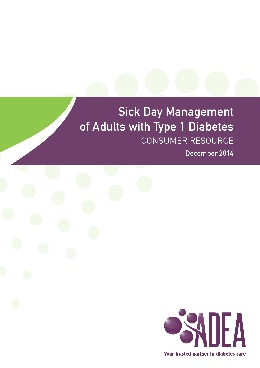 2Sick day management type 2 consumer resource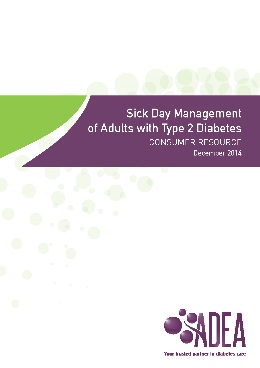 TotalTotalTotal